  Quadrathlon 2018 – Entry Form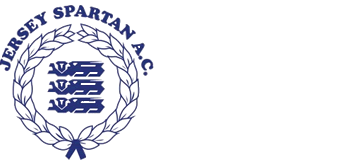 Please complete one entry form for each athlete wishing to take part. Tick as appropriateRegistration and warm up starts at 8.45am. First race starts at 9.30am. Final presentation should be approx 12.45 for a 1.30pm finish.Entry Fee £5 per Quadrathlon date. – Cheques should be made payable to Jersey Spartan Athletic Club. Please write the athletes name and the date of the Quadrathlon competition on the reverse of the cheque. Completed forms need to be sent to Tara Woodward at Meadow View, La Route Du Nord, St John JE3 4AQ. If you have any queries please contact: mail@tarawoodward.com. Closing Date is 5th July. No entries on the competition day.SurnameForenameMale or FemaleM or FDate of BirthSchool Year/Age groupU11 (Year 4 & 5) or U13 (Year 6 & 7)  delete as appropriateContact Telephone NumberContact EmailJSAC membership numberNotes/medical conditionsSunday 29th AprilSunday 15th  July